Муниципальное бюджетноедошкольное образовательное учреждениедетский сад комбинированного вида №144 «Солнышко»«НОВОГОДНЕЕСКАЗОЧНОЕ ПУТЕШЕСТВИЕ»для воспитанников подготовительной группы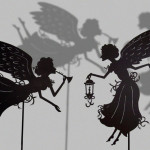 Разработаламузыкальный руководитель—Морозова Ольга Владимировна2014 г.г. БрянскРоли исполняют.        Взрослые:  Ведущий,  Дед Мороз        Дети:  Баба Яга, Шамаханская Царица, восточные красавицы, три девицы, щука (игрушка), Кот                       Учёный, Ветер, Черномор,  снежинки, Снегурочка, Каркуша, Медведь, Зайчик, Лиса,Звучит весёлая новогодняя музыка или песня(по выбору музыкального руководителя)Дети заходят в зал и становятся вокруг ёлки, сияющей разноцветными огнями.На шее у ребят на серебряных ниточках дождика висят снежинки—желания.Дети, рассказывающие стихи, выходят на передний план перед ёлкой.           ребёнок: - Любой из нас, конечно,  ждёт                                 Весёлый праздник—Новый год!                                 Но больше всех на свете                                 Ждут этот праздник…           Все дети: - Дети!!!          ребёнок: - Для всех несёт он в каждый дом                                Веселья  пламя  яркое!                                И ёлку, скованную льдом,                                 И щедрые подарки!          Все дети (с поклоном): - Здравствуй, ёлка дорогая!                                                          Здравствуй, здравствуй, Новый год!           ребёнок: - Под ветвями пробегает                                  Наш весёлый хоровод!           ребёнок: - Ярче, ярче пусть сверкает                                 Ёлка золотом огней,                                 С Новым годом поздравляем                                 Дорогих своих гостей!Новогодняя песня-хоровод «Откуда приходит Новый год»           ребёнок: - Пусть зима серебристой порошею                                 Запорошит любую беду,                                 Мы желаем всего вам хорошего                                 В наступающем Новом году!           ребёнок: - Пусть в вечность канет всё плохое                                 С последним вздохом декабря,                                 А всё прекрасное, живое                                   Придёт к вам в утро января!          ребёнок: - Пусть будет щедрым Новый год,                                Пусть он на счастье не скупится,                                Пусть зажигает звёзды в срок,                                Чтоб нашим всем желаньям сбыться!          ребёнок: - Пусть Новый год нам принесёт                                Со снегом—смех, с морозом—бодрость,                                 Пусть жизнь счастливая придёт,                                 И землю не смущает возраст!Новогодняя песня-хоровод («Под веткой зелёною…»)Музыка меняется на сказочно-спокойную          Ведущий: - Как приятно, что сегодня                                 Гости к нам  сюда пришли                                 И, не глядя на заботы,                                 Час свободный все нашли!                                 Возле ёлочки нарядной                                 Танцевать зову я вас,                                  Пусть на нашем карнавале                                  Все станцуют нежный вальс!Новогодний вальс (можно по желанию с родителями)         Ведущий: - Загадайте желанье скорей,                                 Новый год уж стоит у дверей,                                 К нашей ёлочке мы подойдём                                 И желанья свои ей шепнём!..Дети снимают с шеи висящие на дождике снежинки, «шепчут» им свои желанияи кладут  их под ёлку.Всё это обыгрывается под спокойно-сказочную музыку.          Ведущий: - А теперь, детвора,  в сказку нам идти пора,                                 В сказку  лучшую на свете, роли в ней сыграют  дети!Звучит музыка «Танец феи Драже»Ребята тихонько садятся на стульчики, остаётся один ребёнок,ударяя в треугольник или, звеня, в  колокольчик, он говорит:          ребёнок: - Динь-динь дили-дон,                               Слышен нежный перезвон…                               Огнями ёлочка горит,                               А сказка уж в дверях стоит!.. (садится на место)Звучит весёлая музыка.В зал заходит «мешок»—ребёнок (Баба Яга) на шее красивый бант, приплясывает, так как  мешок без дна         ребёнок: - Смотрите! Смотрите, ребята! Праздник только начался, а подарки  уже сами                                пришли  без Деда Мороза и Снегурочки!.. Побежали развязывать мешок!..Несколько ребят подбегают к «мешку» и развязывают его, оттуда вылезает Баба Яга, ребята от неожиданности отбегают назад.         Баба Яга: - Привет вам, мальчишки-топтыжки, девчушки-пампушки! Поклон тебе,                                публика  почтенная! (кланяется гостям) А народу-то сколько собралось!...                                Никак на меня все пришли посмотреть—артистку  народную –Бабусю Ягусю…         ребёнок: - Да как же это ты, артистка народная, в мешок угодила?!.         Баба Яга: - Так это ж меня хитрюга Дед Мороз сюда усадил!.. Почуял, видно, что хочу                                 праздник ему испортить и говорит: «Хочешь, бабуля, на гастроли поехать?                                Мир посмотреть, себя показать… Полезай!» Вот я и залезла в этот мешок,                                 будь он неладен! Ну,  коль,  уж  я тут, дайте-ка я спою под фонограмму, я                                покажу вам такую концертную программу!..песня Бабы Яги (Колокольчик №, стр. )         ребёнок (машет рукой): - О-о-о! Ни  плясать ты, ни петь, Баба Яга,  не умеешь!         Баба Яга: - Это я-то не умею?!. Да за такую критику я посажу тебя на лопату да в печь!                           ( идёт на ребёнка, который ей это сказал, а потом, вдруг, меняет интонацию голоса и                              говорит):- Хотя нет-нет. Я сегодня добрая, хорошая…  Научите меня, детки,                           петь… спойте что-нибудь душевное…песня «Зимняя сказка» («Тихо, тихо сказку…»)          Баба Яга (злясь) : - Подумаешь дело большое! Я ничуть не хуже спела!..Дети смеются над ней        Баба Яга: - Ах, так?!. Смеяться надо мной вздумали? Так я вам устрою!.. Не видать вам ни                              праздника, ни Деда Мороза! (зло)  Хотя зачем же? (резко подобрев)                                Празднуйте,  веселитесь… но только без Снегурочки!  Я её так упрячу в сказку,                              что век не отыщите!.. (грозит пальцем и убегает—садится на место )В зал с песней «Музыкальный Дед Мороз» (1-й куплет и припев) заходит Дед Мороз         Дед Мороз: - Я—весёлый  Дед Мороз, озорник, проказник,                                   Я к ребятам приглашен на весёлый праздник!                                   Я везде желанный гость, знаю всё на свете.                                   Дедушку Мороза ждут взрослые и дети!                               - Здравствуйте, дорогие ребята! Здравствуйте,  уважаемые гости!                                 - Я пришёл к  вам веселиться, петь плясать,  играть, резвиться!.. Поздравляю                                   вас с замечательным праздником!                                - Ребята (оглядывается),  а Снегурочка моя к вам не приходила? (дети отвеча-                                    чают)   Вот незадача-то!.. Куда же она пошла? Может быть, меня встречать?!.                                 (дети рассказывают что произошло на самом деле)                               - Да-а-а, дела… (немного подумав говорит)                                - Что ж,  пойдём по сказкам, дети,                                  Может быть, Снегурку встретим?..Парный танец  на песню «Сказки гуляют по свету»Дед Мороз в это время заходит  или за ёлку, или выходит из залаПо окончании танца дети садятся на свои места.У домика сидят три девицы.          Ведущий: - Три девицы под окном                                  Мечтали каждый о своём…          1-я  девица: – Кабы я была царица,-          Ведущий: - Говорит одна девица,-          1-я девица: - Каждый день было б веселье—                                     Песни, пляски, развлеченье!..                                     Новый год бы не кончался,                                     Праздник вечно продолжался!..           2-я девица: - Кабы я была царица,-           Ведущий: - Говорит её сестрица,-           2-я девица: - Повелела бы Зиме                                      Чудо совершить на мне:                                      Превратить меня в Снегурку—                                      Деда Морозову дочурку,                                      Украшенье изо льда… шубка белоснежная!..           3-я девица: - Кабы я  была царица, -           Ведущий: - Третья молвила сестрица,-           3-я девица: - Помогла б Деду Морозу,                                      Отвела бы я угрозу                                      От Снегурочки прекрасной,                                      Ведь судьба её несчастна,                                      И коварная Яга, злясь,                                      Снегурку  спрятала…           Ведущий: - Тут подходит Дед Мороз, задаёт такой вопрос:           Дед Мороз (подходит ,обращаясь к  3-й девице): - Помоги, девица, мне                                                                                                          В моей горестной судьбе,                                                                                                         Укажи, куда идти,                                                                                                         Чтоб Снегурочку спасти?          3-я девица: - Вот тебе клубок волшебный,                                     Иди за ним, не отставай,                                     Куда он катится, смелее                                     За ним следом ты ступай!..Дед Мороз бросает клубок и идёт за ним, подходит к колодцу.           Дед Мороз: - Посмотри-ка, ты—водица..                                      Ах, как хочется напиться!.. (черпает ведром воду, достаёт в ведре щуку)           Щука: - Отпусти меня, дедуля,                             Твоей беде помочь смогу я!..           Ведущий: - Щука молвила в ответ, давая дедушке совет.Дед Мороз наклоняет голову к щуке, будто, слушает её совет.           Ведущий: - Отпустил дедуля щуку,                                   Сказав «спасибо» за науку.                                - Вдруг… ( звучит волнующая восточная музыка)  видит сказочный шатёр…                                   А в нём прекрасную девицу—Шамаханскую царицу!..                                   Красотой её пленённый…                                   Он стоит заворожённый чудным танцем сей девицы,                                   Плясать красиво  мастерицы…Восточный танец Шамаханской Царицы и восточных красавиц           Дед Мороз: - О-о-о, прекрасная девица, Шамаханская  Царица!                                      Ты умна, мудра, прекрасна,                                      Чаруешь взором своим ясным…                                      Ты должна мне подсказать,                                       Где Снегурочку искать?!.         Шамаханская Царица (на фоне музыки протяжным голосом) : - Долог путь твой был и будет,                                                                                                                             Что ж торопишься, дружок?                                                                                                                                      Заходи в шатёр мой дивный,                                                                                                                                     Отдохни, хотя б, часок!..         Ведущий (на фоне музыки): - И, взглянув волшебным взором,                                                                   В танце обойдя Мороза,                                                                   Под звуки музыки  чудесной,                                                                   Своей речью сладко-лестной…                                                                    Смогла его в себя влюбить                                                                    И о Снегурке  позабыть!..Шамаханская Царица увлекает Деда Мороза  к своему шатру, где он садится на стульчик и забывает обо всём.           Ведущий: - Что же будем делать, дети?                                   Мороз всё забыл на свете:                                   Праздник, ёлку  и Снегурку—                                   Свою снежную дочурку…          ребёнок: - Надо к дедушке спешить,                                От чар Царицы пробудить                                 И тогда он снова  сможет                                В путь дорожку поспешить.Звучит весёлая музыкаНесколько детей  в любых новогодних костюмах идут к Деду Морозу           Шамаханская Царица (выходит навстречу детям): - Что пришли? Чего вам нужно?                                                                                        Отвечайте хором, дружно!           Дети (подошедшие к ней): - Не мешай нам, отойди!                                                                К  Деду Морозу мы пришли!..                                                                Дед Мороз! Проснись, вставай!                                                                С нами вместе поиграй!!!Проводится игра-дразнилка «Как у нашего Мороза» (играют все дети)Дед Мороз включается в игру, переходящую в «Ловишки»Дети бегут на свои стульчики          Дед Мороз: - Спасибо, милые детишки, расколдовали вы меня. Пойду дальше Снегу-                                    рочку свою искать, будем праздник продолжать!..Дед Мороз идёт дальше и видит у дуба  Кота Учёного.Один ребёнок рассказывает стихотворение, а Кот Учёный обыгрывает действие.            ребёнок:  - У Лукоморья дуб зелёный;                                  Златая цепь на дубе том:                                  И днём и ночью Кот Учёный                                  Всё ходит по цепи кругом;                                  Идёт направо—песнь заводит,                                  Налево—сказку говорит…                                  Вдруг Дед Мороз к нему подходит,                                  Сквозь слёзы о пощаде молит…            Дед Мороз (обращается к Коту): - Котик Учёный, помоги!                                                                                Снегурочку мою найди…                                                                                Её упрятала Яга сам не знаю я куда?!                                                                                Много сказок знаешь ты,                                                                                Отыщи её следы!..          Кот Учёный: - Повесели меня, дедуля,                                        Тогда, быть может, помогу я…          Дед Мороз: - Детишки, Деду помогите                                     И Кота развеселите,                                     Ведь нынче праздник—Новый год,                                     Весь мир танцует и поёт!Песня «Кабы не было зимы»           Кот Учёный: - Песню здорово вы спели—развеселить меня сумели,                                         Я Морозу помогу, задачу Деду облегчу:                                         Идти дальше должны дети—самые дружные на свете!                                         В дружбе—сила, и она понадобится вам, друзья!                                         Идите к Ветру, знает он, где теперь Снегуркин дом.                                         А ты, Мороз, ступай в свой лес, собери  «мешок чудес»,                                         С ними в детский сад ступай, там  Снегурку дожидай!..Дед Мороз уходит, а дети идут к  шумящему Ветру (звучит театральный шум ветра) и говорят:            Дети: - Ветер! Ветер! Ты могуч! Ты гоняешь стаи туч!                           Ты волнуешь сине море, всюду веешь на просторе,                            Не боишься никого, кроме Бога одного!..                            Не откажешь нам в ответе?..                            Не видал ли где на свете ты Снегурки молодой!..                            Мы за ней пришли…         Ветер (перебивает детей): - Постой!..                                                                 Там за речкой  тихоструйной есть высокая гора,                                                                  За ней дивная страна, которой правит Черномор—                                                                  Колдун с длинной бородой…                                                                  Видел там вашу  Снегурку—Мороза дивную дочурку…                                                                  Не случилась бы беда, торопитесь к ней, друзья!..Звучит тревожная музыкаДети идут к Черномору.           Черномор (выходит навстречу детям): - Дожидаюсь вас давно, не боюсь я никого,                                                                                           Хоть я ростом маловат, зато духом крепковат!..                                                                                   Снегурку вашу не отдам—на ней жениться хочу сам!                                                                                           Победить меня сумейте, мою силу одолейте!..БИТВА ЧЕРНОМОРА С ДЕТЬМИ(сначала он их одолевает, и дети просят помощи у Деда Мороза)          Дети : - Дедушка, помоги! Чудо поскорей пришли!..          Дед Мороз (кричит из-за дверей) : - Вот вам меч-кладенец! Черномору—конец!!!Один из детей берёт из-под ёлки  меч, снова дерутся, в конце дети незаметно отрезают Черномору бороду, он молит о пощаде:          Черномор:-  Погодите! Не губите! Свою Снегурку заберите,                                    Меня—Колдуна простите и прошу вас, отпустите!..Дети отпускают Черномора, он садится место, затем они видят превратившуюся в Ледяную Статую Снегурочку и подбегают к ней.           Дети (слегка её трясут): - Снегурочка, пошевелись, от сна волшебного проснись!..                                                               Тебя  на празднике все ждут, в весёлый хоровод зовут!Снегурочка не реагирует на детей           Дед Мороз (из-за дверей кричит) : - Землю снегом укрывая, ещё я чудо посылаю—                                                                                 Снежинок дружный хоровод, надеюсь,  дети, повезёт!Танец –импровизация Снежинок и СнегурочкиВо время танца Снегурочка «оживает» и танцует  с детьми            Снегурочка: - Какой прекрасный детский праздник!                                         Но где же Дедушка Мороз?                                         Меня Снегурку не встречает и ёлочку не зажигает!..            Ведущий: - Сейчас исправят быстро дети                                    Своей весёлой звонкой песней!Песня «Российский Дед Мороз»В конце песни появляется Дед Мороз             Дед Мороз: - Все неудачи позади, ждёт только счастье впереди!                                        Спасибо за подмогу, дети, вы лучше всех  на белом свете!                                        Мою Снегурочку спасли от неминуемой беды.           Снегурочка: - Дед Мороз, нам сделай милость,                                       Чтобы ёлка засветилась,                                        Засверкала огоньками,                                        Познакомилась с друзьями!           Дед Мороз (оббегает ёлку то с одной стороны, то с другой, стуча посохом по полу):                                                                                                                             - Ну-ка, ёлка, улыбнись!..                                                                                                                                Ну-ка, ёлка, встрепенись!..                                                                                                                                Ну-ка, ёлка, раз, два, три—                                                                                                                                Светом радости—гори!!!На ёлке зажигаются огоньки            Снегурочка: - Всех с Новым годом поздравляем,                                         В хоровод  встать приглашаем!Новогодний хоровод («Замела метелица город мой…»)           Дед Мороз: - Здорово плясали, дети, захотел и я,                                      Мне похлопайте в ладоши, добрые друзья!Пляска Деда МорозаДети могут также приплясывать с Дедом Морозом          Снегурочка: - Ох и  уморили Дедушку Мороза…          Дед Мороз: - Я, ребята, лучше сяду, отдохнуть немного надо                                    И послушаю сейчас, как стихи читаете…                                     Ну-ка, я спрошу у вас, стихов-то много знаете?Чтение стихов Деду МорозуДед Мороз шалит и в благодарность за стихи после каждого прочтениякого снежком осыпает, кому конфетку даёт, кому посох волшебный разрешает подержать и т.д.            Снегурочка: - Праздник близится к финалу и пора б уж, Дед Мороз,                                         Подарить подарки детям, надеюсь, ты ведь их принёс?           Дед Мороз: - Ой, и правда, где подарки? Где мешок волшебный, яркий?                                      Ни конфет, ни шоколада… В лес мне возвращаться надо…                                      Потерял подарки я, потерпите уж, друзья!..         (идёт по залу, будто по лесу): - Тишина в лесу стоит, молодой снежок блестит…                                                                   Звери, птицы, отзовитесь, да Морозу покажитесь!..           Каркуша (вылетает навстречу): - Это кто в лесу шумит,                                                                               Громко на весь лес кричит?!.          Дед Мороз: - Это я в беду попал, я мешок свой потерял!..          Каркуша: - Не горюй так, Дед Мороз, подними повыше нос,                                  Ну, а я взлечу повыше, сразу твой мешок увижу! («взлетает» на пенёк)                                - Вот он, в Мишкиной берлоге… укатился, знать, с дороги,                                   Мишка, Мишенька, вставай, Деду Морозу помогай!          Медведь (вылезает из берлоги): - Что случилось? Что такое? Не даёте мне покоя!          Дед Мороз: - Мой мешок в твоей берлоге, укатился, знать, с дороги.                                     Помоги, будь другом, Мишка, ждут подарков ребятишки!          Каркуша (командует всеми): - Дед Мороз, мешок хватай!                                                                      Мишка, сзади помогай!..Из-за ёлки выглядывает Зайчик, он бросает снежок в Медведя           Медведь: - Это что за шалунишка мне набил большую шишку?           Каркуша: - Это Зайка-побегайка! Ну-ка, Зайка, помогай-ка!..           Зайчик: - Ладно, ладно, помогу, потом дальше побегу…           Каркуша (снова руководит всеми): - Крепче ты мешок хватай! Мишка, сзади помогай!                                                                                  Зайка за Мишутку…        (вытирает пот со лба, будто сама тянула): - Тяжко не на шутку!Мимо проходит Лиса, любуясь собой в зеркальце, вдруг замечает Зайчика           Лиса: - Ой, Зайчишкин хвост я вижу…                          Подкрадусь-ка  я поближе… Хвать!..  Попался?!.           Зайчик: - Ай-я-яй!           Дед Мороз: - Ты Зайчишку не пугай! Помоги нам, дорогая, ты же умница, мы знаем.           Лиса: - Помогу уж, так и быть….  (тянут, но вытянуть не могут)           Каркуша: - Что ж, Мороз, зови детишек: и девчонок, и мальчишек,                                   Не достать без них мешок…          Дед Мороз: - Эй, Снегурочка, дружок!!! Видишь Мишкину берлогу?                                      К нам идите на подмогу!..           Снегурочка (обращается к детям): - Друг за другом все вставайте,                                                                                    По тропинке в лес шагайте,                                                                                    Снег глубокий! Ну, так что же?                                                                                    Вытащить мешок поможем!Дети под музыку за руки «змейкой» идут за Снегурочкой.            Дети : - Дедушка, мы здесь, смотри!!!           Дед Мороз: - Ну-ка, дружно—раз, два, три!.. Ну, ещё… ещё  разок… Вот с подарками                                      мешок! Ах, спасибо, дорогие, сильные-то вы какие!                                      Становитесь по местам, всем подарки я раздам!РАЗДАЧА ПОДАРКОВ.Дед Мороз ещё раз поздравляет всех с праздником, обещая вернуться в следующем годуВедущий предлагает сделать праздничное фото и завершает праздник.